Tervezői szerződésSzerződéskötő felek: egyrészről:	Balatonszepezd Önkormányzataszékhely: 8252 Balatonszepezd, Árpád utca 27.adószáma: 15734257-2-19képviselő: Bíró Imre - polgármester(a továbbiakban: Megrendelő)másrészről:	Kommentár Alapítványszékhely: 8252 Balatonszepezd, Petőfi u. 28/A.adószám: 18189199-1-19nyilvántartási szám: 01-01-0009798képviselő: Simon Ildikó Beatrix - a Kuratórium elnöke(a továbbiakban: Költségvállaló)továbbá: 	PRO ARCH Építész Stúdió Bt. Székhelye: 1085 Budapest, József krt.36Bankszámla szám:10101377-48989400-01004001Adóigazgatási szám:283490332-42Képviselője: R. Takács Eszter /Dr. Ruszty Lászlóné/(a továbbiakban: Tervező)BALATONSZEPEZDTelepülésszerkezeti és Szabályozási terv módosításaBalatonszepezd, belterület, 276/7 és a 276/8 hrsz-ú területeken1.	A Megrendelés alapján a Tervező vállalja tárgyban megjelölt, az 1. sz. mellékletben részletezett tervezési munka elkészítését. A Megbízó pedig annak átvételét az egyeztetési eljárásában való közreműködést, a díj megfizetését, az alábbi szerződés szerint vállalja.2.	Költségvállaló a jelen szerződés aláírásával kijelenti, hogy az Étv. 30/A. § szerinti településrendezési szerződés megkötésével vállalja, hogy az 1. pontban megjelölt tervezési munka teljes költségét megfizeti.3.	 A Megrendelő kötelezettséget vállal arra, hogy az Önkormányzat településrendezési céljaival összhangban lévő fejlesztés alapján a területrendezési hatósági eljárásokhoz szükséges döntések meghozatalában közreműködik.4.	A Megrendelés alapján a Tervező vállalja az 1. pontban megjelölt tervezési munka készítését. A Megrendelő pedig annak átvételét az eljárásában való közreműködést, a képviselő-testületi döntések meghozatalát, az alábbi szerződés szerint vállalja.5.	Egyeztetési anyag tervezési határideje: szerződéskötés, alaptérkép átadás, határozathozatal után: 3 hét.6.	Tervező az 1. pontban vállalt kötelezettségét az 1. melléklet szerinti tartalommal összeállított dokumentáció 3 CD, pdf formátumban elektronikusan, 3 nyomtatott példányban köteles teljesíteni.7.	Teljes díj	950 000.- Ftmindenkori áfa (27 %)	256 000.- Ftösszege együtt	1 206 500.- Ftazaz egymillió-kettőszázhatezer-ötszáz forint.Kifizetés ütemezése:8.	Tervező az 1. melléklet szerinti munkarészeket a megjelölt részhatáridőre elkészíti, ezek ellenértékének kiegyenlítése a 15. pont szerint történik.9.	Megrendelő vállalja, hogy a tervezés közbeni döntést igénylő kérdésekben 10 munkanapon belül hivatalosan állást foglal, határozatot hoz. Az azon túli állásfoglalás a tervezés határidejét a késedelem mértékével kitolja.10.	Szerződő felek az együttműködés biztosítására, joghatályos nyilatkozatra jogosult képviselőiket az alábbiak szerint nevezik meg:11.	Tervező a szerződésben vállalt kötelezettségét az 1. mellékletben leírt tartalommal és 6. pontban leírt példányszámban, elismervény ellenében adja át, vagy a tervdokumentációt postán küldi meg. Megrendelő Képviselője jogosult a tervet 15 napon belül észrevételezni, Tervező köteles a hiánypótlást legkésőbb 15 napon belül teljesíteni. Amennyiben a Megrendelő nem tesz észrevételt, a feladat teljesítettnek tekintendő.12.		Tervező kötelezettségét képezi mindazon hatóságokkal egyeztetést lefolytatni, amelyekre őt a munka jellege kötelezi. 13.		Tervező a szerződés teljesítéséhez jogosult alvállalkozót igénybe venni.14.	A szerződő felek kötelezik magukat arra, hogy késedelmes vagy nem a szerződés szerinti minőségben történő teljesítés esetén, a szerződésben vállalt közbenső intézkedések elmulasztása, illetve a szerződés meghiúsulása esetén a szerzői jogokról szóló 1999. évi LXXVI. törvényben megállapított kötbért fizetik.15.	A szerződés szerinti munkák pénzügyi fedezete a Költségvállaló számláján rendelkezésre áll. A Költségvállaló a Tervező rész-, végszámlája szerinti járandóságot a munka hiánymentes leszállítása és a Megrendelő teljesítés igazolása kiállítása után 15 napon belül átutalja.16.	Szerződő felek jelen szerződésben nem szabályozott kérdésekben Polgári Törvénykönyv, az államtitokról és a szolgálati titokról szóló 1995. évi LXV. törvény rendelkezéseit tekintik irányadónak.Balatonszepezd, 2022. 05. 27.sz. mellékletTERVEZÉSI MUNKA TARTALMA:Tervezési hely:A módosítás a 276/7 és a 276/8 helyrajzi számú telkeket érinti, az Üü jelű terület övezeti átsorolásával a beépítés közlekedési problémái rendezhetők.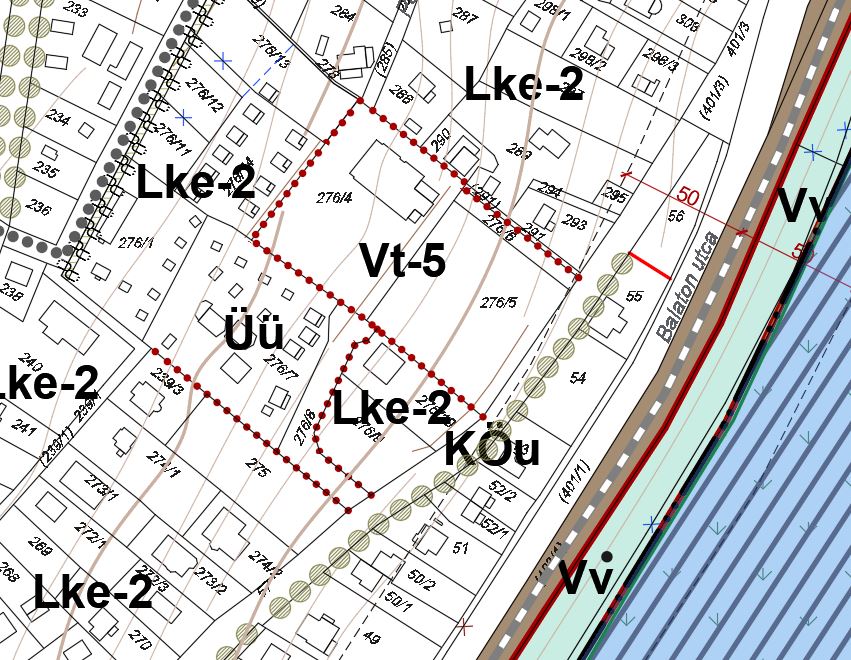 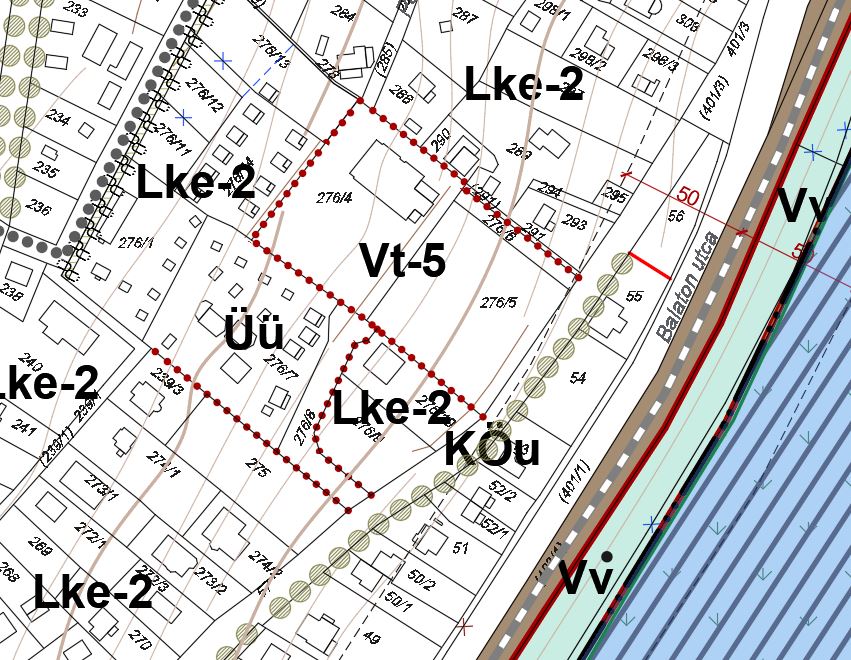 A tervezési feladat rendezéséhez mind a településszerkezeti, mind szabályozási terv módosítása szükséges. Az üdülő területeket közlekedési területi besorolásban lehet hasznosítani. Mivel a vizsgált terület jelenleg is települési, belterület, így a térségi területrendezési tervi megfeleltetés nem része a tervezési munkának.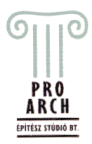 1.Településszerkezeti Terv módosításaKötelező munkarészek TSZT határozattervezet TSZT leírás kiegészítéseTelepülésszerkezeti terv módosításaBiológiai aktivitás értek számításAlátámasztó munkarészek szükség szerinti kiegészítéseTelepülésrendezés, szabályozási és építészeti elvekKözlekedésKörnyezetvédelemKözművekÖrökségvédelmi Hatástanulmány2.HÉSZ, Szabályozási terv Kötelező munkarészekHelyi Építési Szabályzat Szabályozási tervAlátámasztó munkarészek szükséges kiegészítése  Készül: TSZT módosítással együtt, elfogadás Önkormányzati rendelettel,TERVEZÉS MENETEADATSZOLGÁLTATÁSalaptérkép, közlekedési tervbeépítési tervönkormányzati határozatBudapest, 2022. 05. ….R. Takács Eszter vezető településtervező/Dr.Ruszty Lászlóné/Pro Arch. Építész Stúdió1085 Budapest, József krt. 36.proarch.epstudio@gmail.comEgyeztetési anyag leszállítása80 %Végleges anyag20 %Költségvállaló részéről:Simon Ildikó Beatrix - a Kuratórium elnökeTervező részéről:Dr. Ruszty Lászlóné / R. Takács Eszter - tervező/Telefon: + 36 (20) 960 5041e-mail: proarch.epstudio@gmail.comMegrendelő részéről:Bíró Imre - polgármester_______________________Bíró ImrePolgármesterBalatonszepezd Önkormányzata(Megrendelő)_______________________Simon Ildikó Beatrixa Kuratórium elnökeKommentár Alapítvány(Költségvállaló)_______________________Dr. Ruszty LászlónéügyvezetőPro Arch. Építész Stúdió Bt.(Tervező)HatáridőegyeztetésdíjEgyeztetés az Önkormányzattal, Megbízóval, 2 hétTervanyag összeállítása2 hét80%partnerségi, környezeti vizsgálat szükségességét megállapító egyeztetés5-15 napÖnkormányzati határozat, partnerségi egyeztetés lezárása2 hétÁllami főépítészi eljárás 21 napMódosítások átvezetése10 mnap10 mnapDokumentálás2 mnap20%